Supplementary information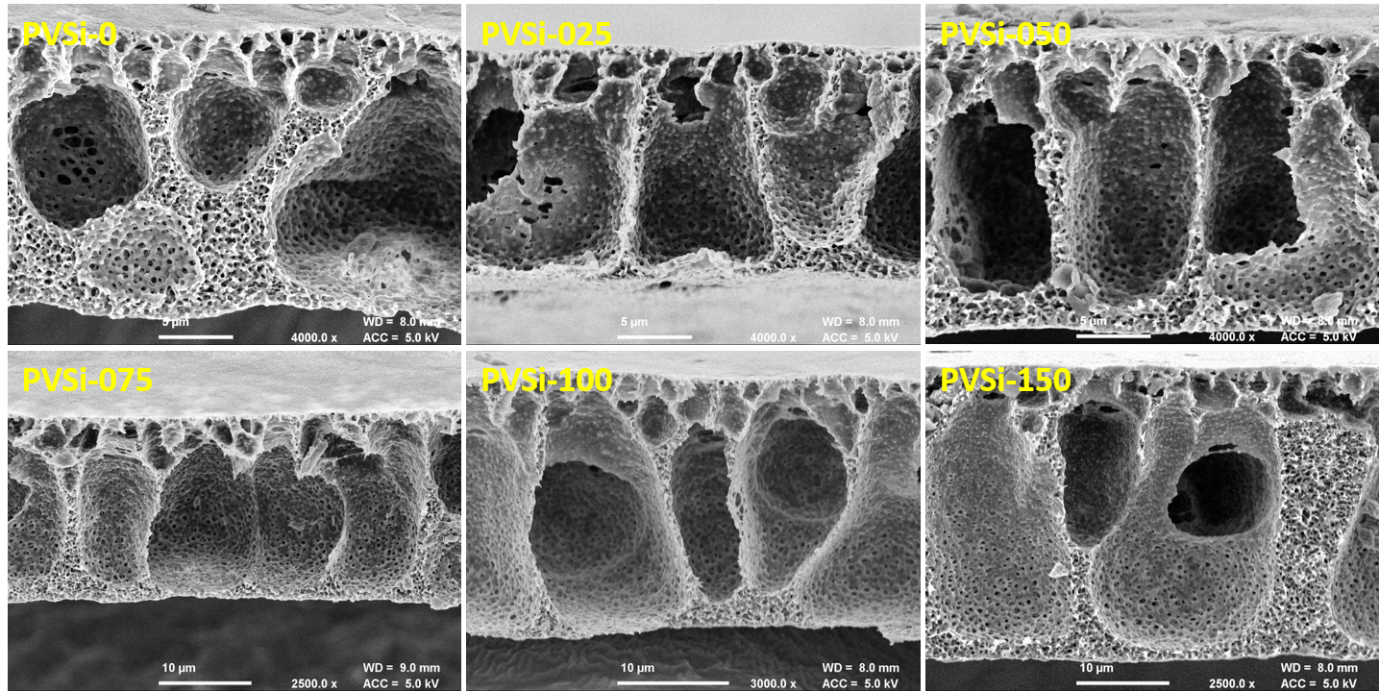 Fig. S1. FESEM micrographs of the cross section of all PVSi membrane samples.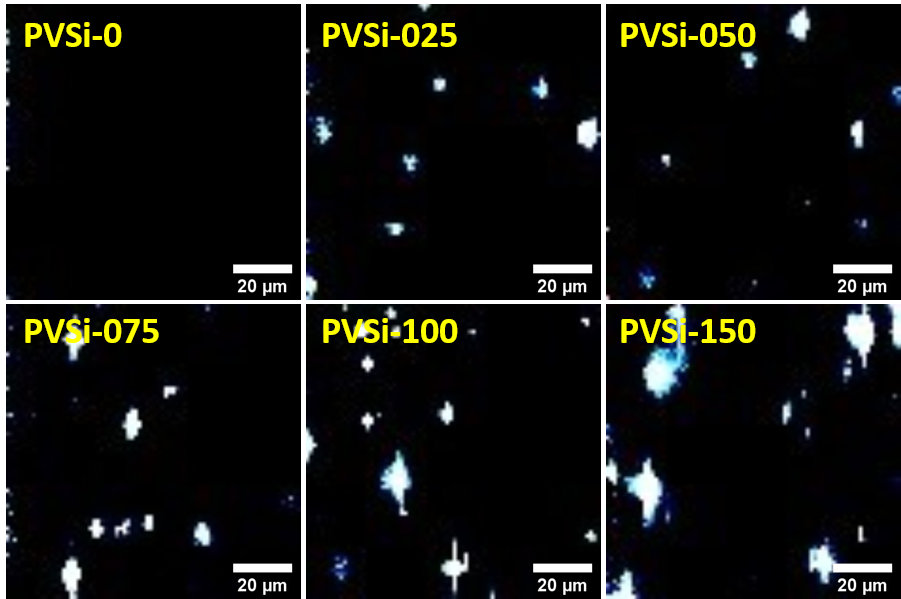 Fig. S2. Raman mapping of siloxene distribution on the surface of all PVSi membrane samples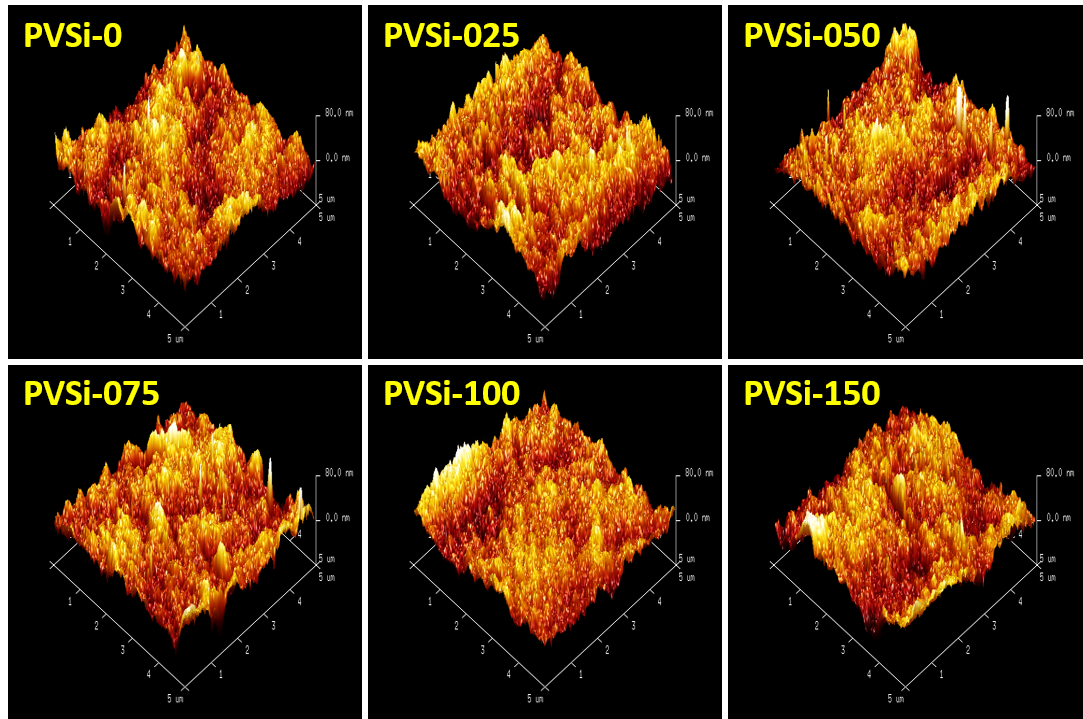 Fig. S3. AFM micrographs of the surface of all PVSi membrane samples.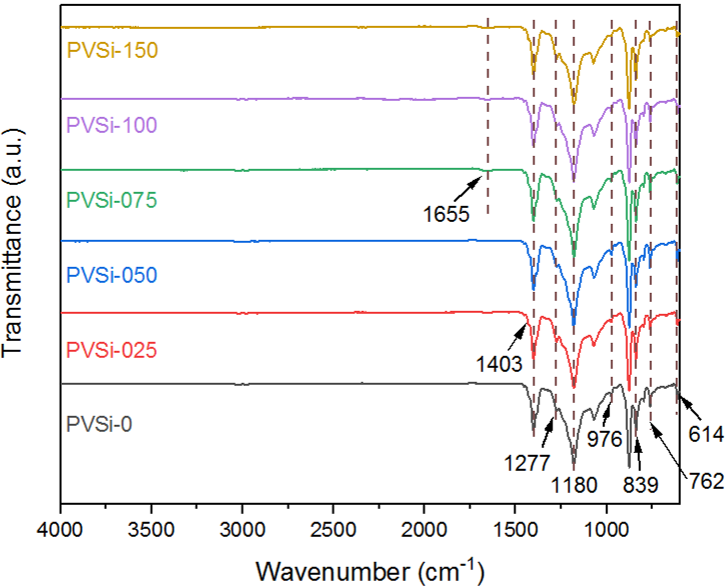 Fig. S4. FTIR spectra of all PVSi membrane samples.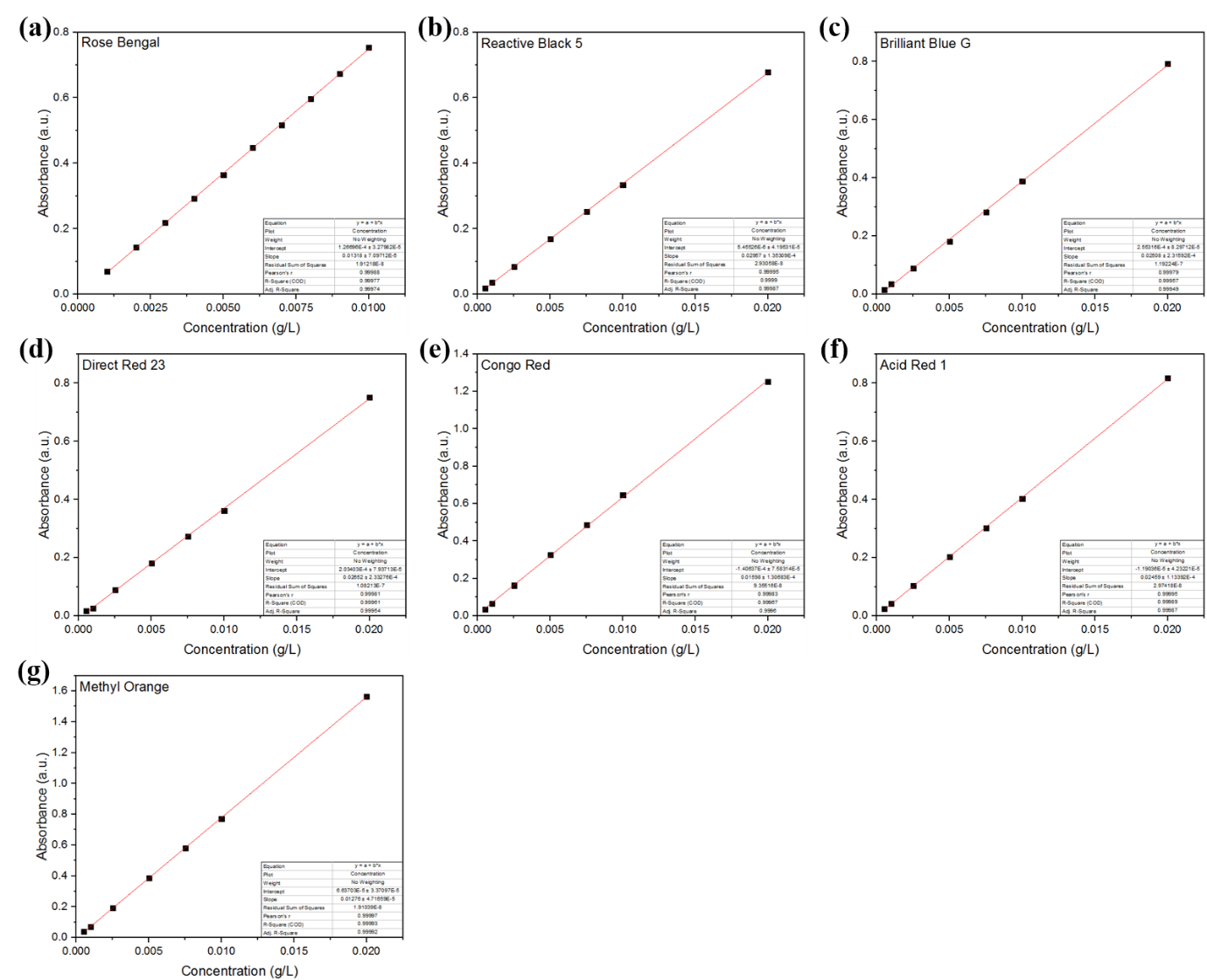 Fig. S5. UV-Vis calibration curves for dyes: (a) Rose Bengal (RB); (b) Reactive Black 5 (RB5); (c) Brilliant Blue G (BB); (d) Direct Red 23 (DR23); (e) Congo Red (CR); (f) Acid Red 1 (AR1) and (g) Methyl Orange (MO).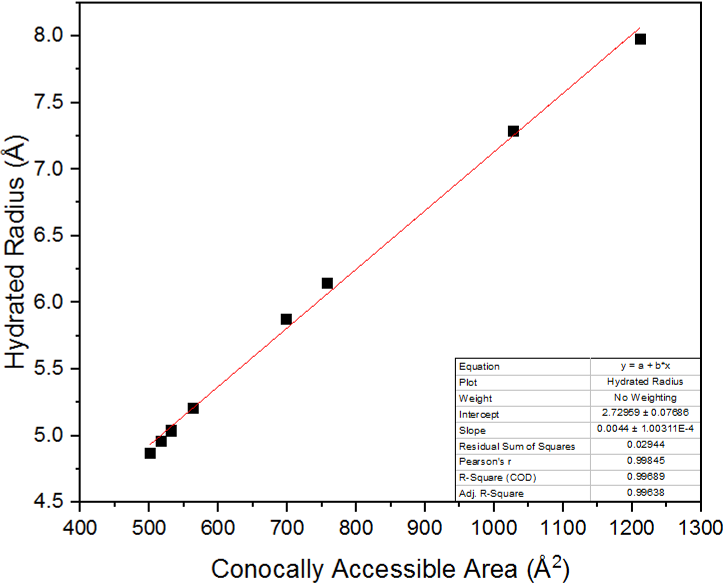 Fig. S6. The correlation between the CAA and hydrated radius of several dyes with known hydrated radii obtained from Table S3. This correlation was used to estimate hydrated radius of the dyes [1, 2]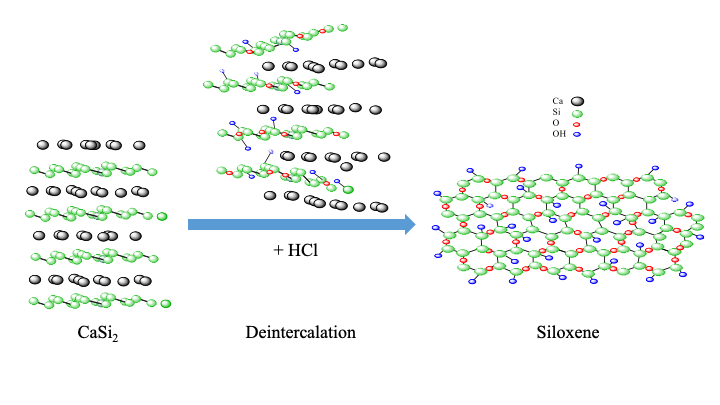 Fig. S7. Schematics for the structures of (A) CaSi2 and (B) deintercalation of Ca from CaSi2 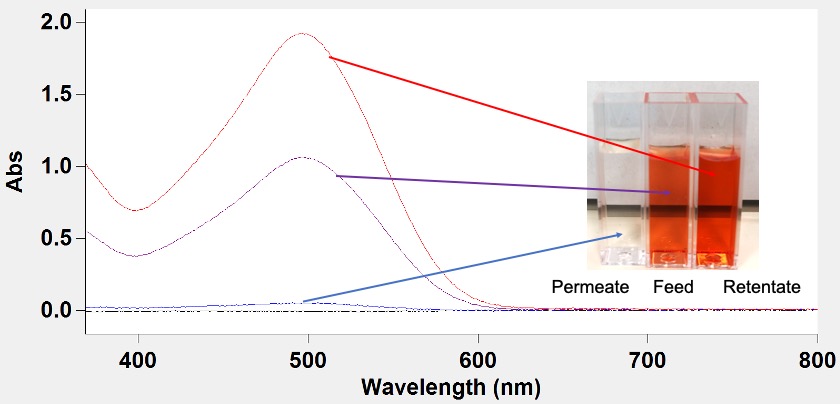 Fig. S8. UV-Vis spectra of the feed (purple), permeate (blue) and retentate (red) of Congo red dye rejection for PVSi-075 membrane sample.Table S1. XRD pattern analysis of PVSi membranes.a): peak width; b): peak height, unit of counts per second; c): ratio of half-width to heightTable S2. Summary of separation performance of PVSi-075 in water including molecular weights, rejections and mass balances for various dyes and salts.Table S3. 3D chemical structures with CAA and hydrated radii of several dyes from the literature [1, 2].a): Colours for atoms: dark grey (carbon), white (hydrogen), blue (nitrogen), red (oxygen), yellow (sulphur), green (chlorine) and pink (iodine).Table S4. 3D chemical structures and the hydrated radii of the dyes estimated from CAAa): Colours for atoms: dark grey (carbon), white (hydrogen), blue (nitrogen), red (oxygen), yellow (sulphur), green (chlorine) and pink (iodine).Table S5. Summary of dyes and salts used in this workReferences[1] A. Akbari, P. Sheath, S.T. Martin, D.B. Shinde, M. Shaibani, P.C. Banerjee, R. Tkacz, D. Bhattacharyya, M. Majumder, Large-area graphene-based nanofiltration membranes by shear alignment of discotic nematic liquid crystals of graphene oxide, Nat Commun, 7 (2016).[2] P. Liu, C. Milletto, S. Monti, C.T. Zhu, A.P. Mathew, Design of ultrathin hybrid membranes with improved retention efficiency of molecular dyes, Rsc Adv, 9 (2019) 28657-28669.SampleName(020)(020)(020)(020)(020)(110)(110)(110)(110)(110)(021)(021)(021)(021)(021)SampleName2θ(°)d-spacing(Å)Wa)(°)Hb)(CPS)HW/Hc)2θ(°)d-spacing(Å)W(°)H(CPS)HW/H2θ(°)d-spacing(Å)W(°)H(CPS)HW/HPVSi-018.314.841.8511200.00819.944.441.4891810.00426.543.382.5711010.012PVSi-02518.314.841.8531270.00719.944.441.4851850.00426.653.342.1511030.010PVSi-05018.324.841.8331510.00619.944.441.4872010.00426.723.332.1551210.009PVSi-07518.324.831.7511690.00519.954.431.4832990.00226.973.302.5111670.007PVSi-10018.324.831.8531810.00519.954.431.4852130.00326.783.322.1711600.007PVSi-15018.324.831.8511830.00519.954.431.4832410.00326.813.322.5931890.007Dyes / SaltsMolecular Weight (Da)Rejection (%)Mass Balance (%)RB1017.6494 ± 399 ± 1RB5991.8294 ± 199 ± 1BB854.0294 ± 299 ± 1DR23813.7295 ± 295 ± 1CR696.6698 ± 299 ± 1AR1509.4287 ± 299 ± 1MO327.3368 ± 199 ± 1Na2SO4142.0444 ± 196 ± 1MgSO4120.3739 ± 195 ± 1MgCl295.2128 ± 196 ± 1NaCl58.4415 ± 196 ± 1Dyes3D Chemical Structurea)CAA (Å2)Hydrated Radii (Å)Methyl Red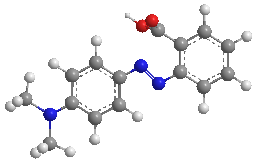 501.114.87Methyl Orange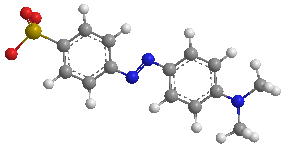 515.874.96Methylene Blue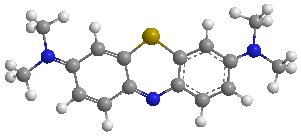 530.265.04Orange G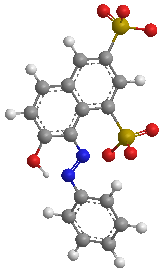 563.015.21Rose Bengal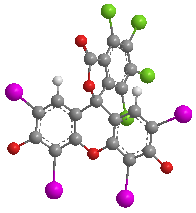 697.215.88Rhodamine B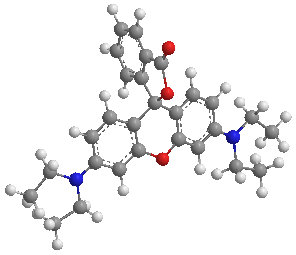 757.026.15Methyl Blue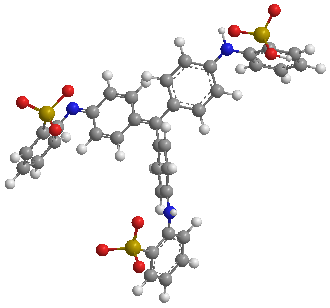 1026.647.29Brilliant Blue G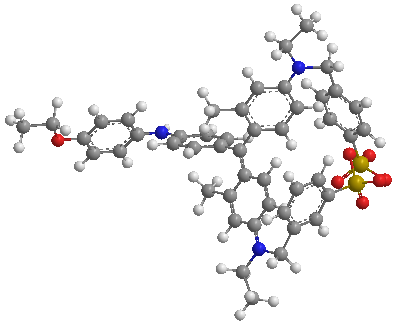 1211.607.98Dyes3D Chemical Structurea)CAA (Å2)Hydrated Radii (Å)RB712.845.87RB5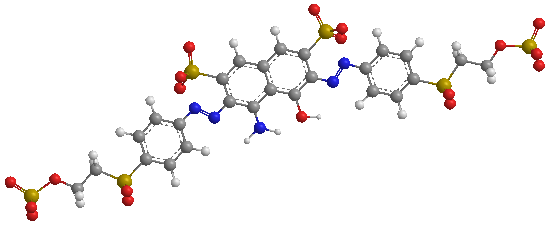 1250.918.23BB1198.928.00DR23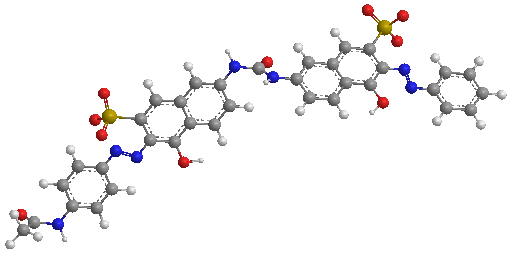 1057.017.38CR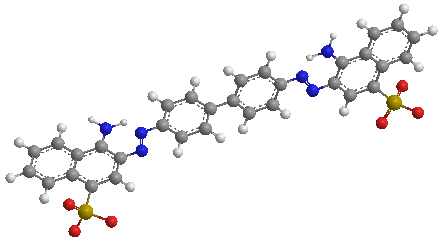 970.777.00AR1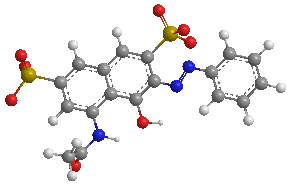 635.745.53MO536.545.03Dyes / SaltsMolecular Weight(Da)Dye Content/ Salt PuritySupplierRose Bengal (RB)1017.6495%Sigma AldrichReactive Black 5 (RB5)991.82≥ 50%Sigma AldrichBrilliant Blue G (BB)854.02~ 30%Sigma AldrichDirect Red 23 (DR23)813.7230%Sigma AldrichCongo Red (CR)696.66≥ 35%Sigma AldrichHexaphenylbenzene (HPB)534.6998%Sigma AldrichAcid Red 1 (AR1)509.4260%Sigma AldrichSudan IV (SB)380.44≥ 80%Sigma AldrichMethyl Orange (MO)327.3385%Sigma AldrichSodium Sulphate (Na2SO4)142.04> 99%        Sigma AldrichMagnesium Sulphate (MgSO4)120.37> 99.5%Sigma AldrichMagnesium Chloride (MgCl2)95.21> 98%Acros OrganicsSodium Chloride (NaCl)58.44≥ 99%Sigma Aldrich